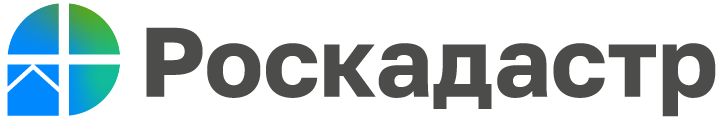 Филиал Роскадастра по Астраханской области приглашает на вебинар «Комплексные кадастровые работы»17 марта в 14:00 (Мск) будет вебинар филиала Роскадастра по Астраханской области «Комплексные кадастровые работы». Мы расскажем о практике проведения ККР.На вебинаре вы услышите ответы на те актуальные вопросы, которые возникают в ходе комплексных кадастровых работ. Так, мы с вами обсудим последовательность выполнения комплексных кадастровых работ.Мы проведем разбор ошибок, которые встречаются при заполнении разделов карты-плана территории. Вы узнаете про все особенности подготовки карты-плана. Расскажем обо всех условиях проведения ККР.Будет рассмотрена процедура согласования местоположения границ земельных участков при выполнении комплексных кадастровых работ.Но главное – вы увидите, на что следует обратить особое внимание при подготовке карты-плана территории.Наши лекторы:– ведущий технолог отдела обеспечения ведения ЕГРН Любовь Донская.– начальник отдела обработки документов и обеспечения учетных действий № 1 Марина Щербакова. Продолжительность – до 90 минут, стоимость вебинара – 1000 руб.Свои вопросы вы можете направить заранее на l_donskaya@30.kadastr.ruПодключайтесь – будет интересно!______________________________Контакты для СМИ:Горбатюк Ольга Сергеевна,Инженер 1 категорииФилиала ППК «Роскадастр»8 (4852) 59-82-00 доб. 24-56